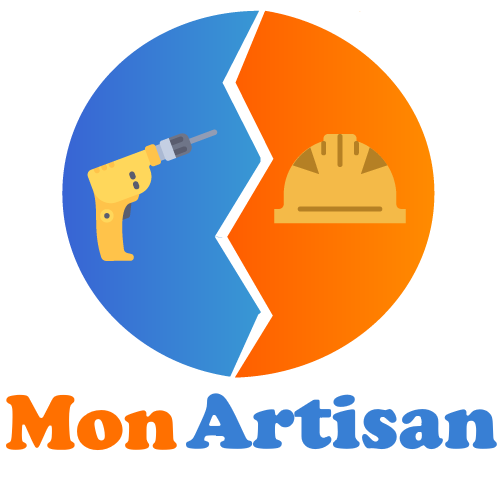 Entreprise Mon Artisan8 rue du Faubourg75000 ParisTél : 00.00.00.00.00E-mail : contact@monartisan.frSite web : quilefait.comConditions de règlement :Acompte de 20 % à la commande 30,14 €Acompte de 30 % au début des travaux   45,21 €Solde à la livraison, paiement comptant dès réceptionSi ce devis vous convient, merci de le retourner signé et complété de la mention « Bon pour accord et exécution du devis ».Désignation des travauxUnitéQtéCoût unitaireTotal HTRemplacement d’une serrure Remplacement serrure 3 pointsU1110,00 €110,00 €Frais de déplacementU127,00 €27,00 €